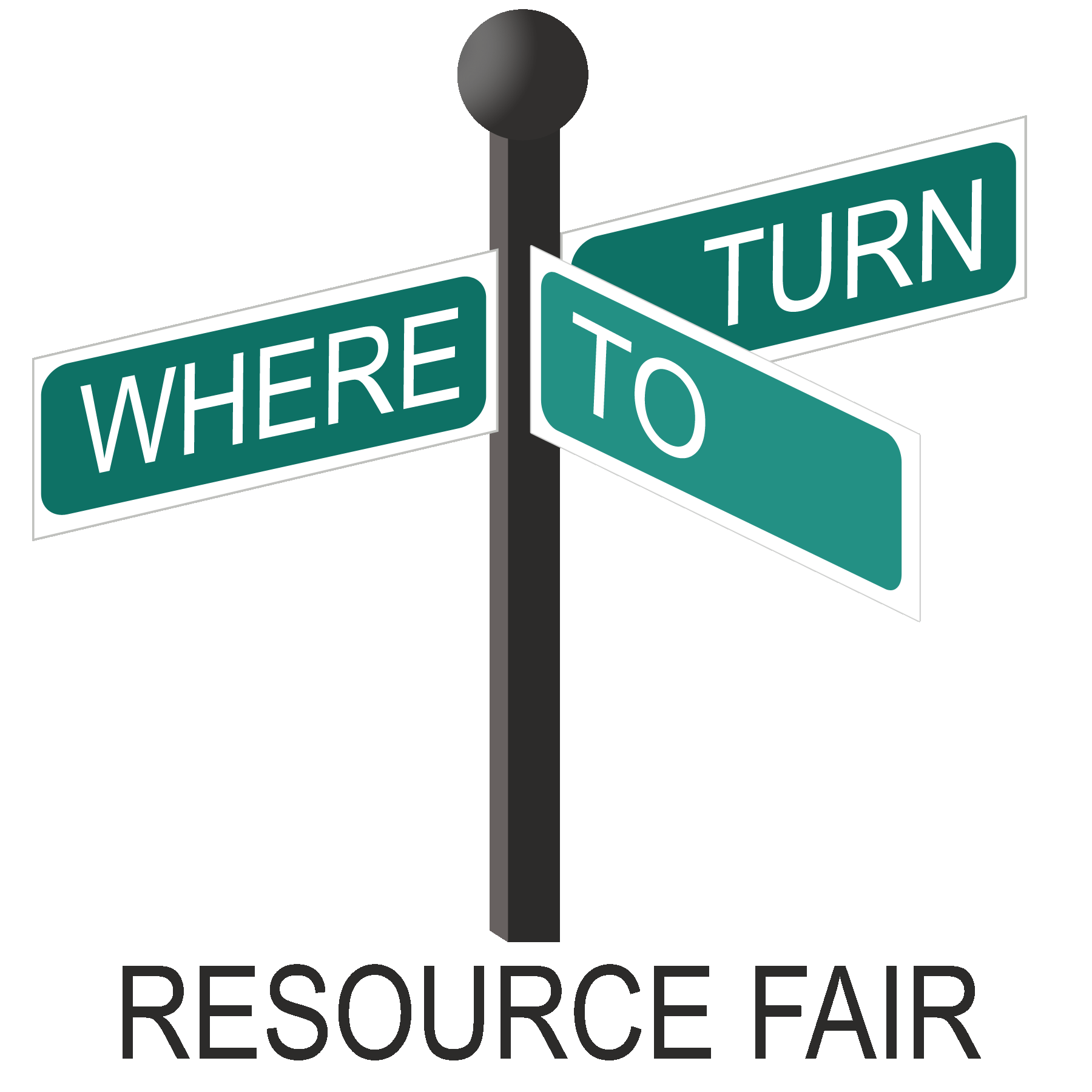 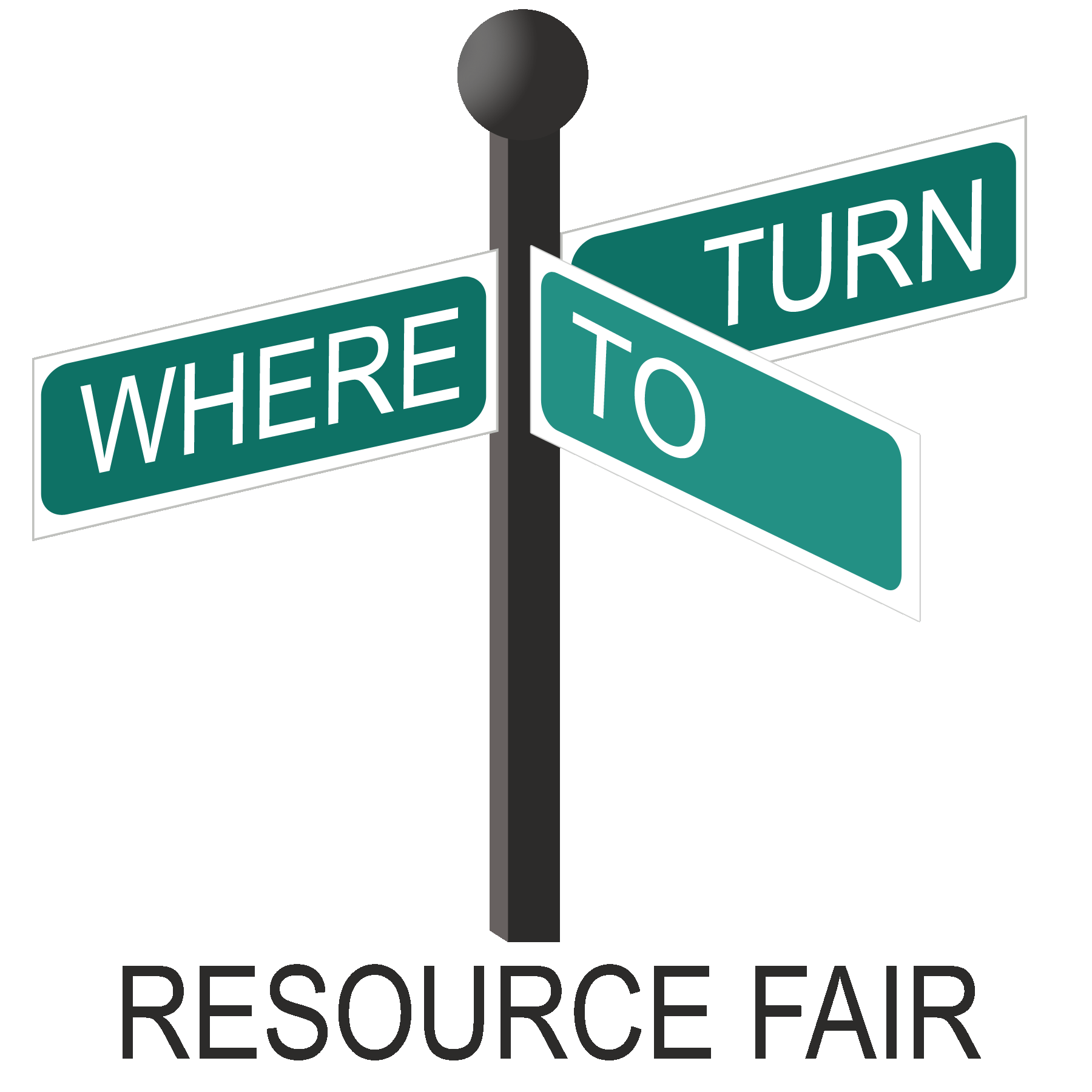                    Pay by Check: Checks payable to: American HealthCare Group, 733 Washington Road, Suite 102, Pittsburgh, PA 15228                   Pay by Check: Checks payable to: American HealthCare Group, 733 Washington Road, Suite 102, Pittsburgh, PA 15228                   Pay by Check: Checks payable to: American HealthCare Group, 733 Washington Road, Suite 102, Pittsburgh, PA 15228                   Pay by Check: Checks payable to: American HealthCare Group, 733 Washington Road, Suite 102, Pittsburgh, PA 15228                   Pay by Check: Checks payable to: American HealthCare Group, 733 Washington Road, Suite 102, Pittsburgh, PA 15228PaywithCredit:CreditwillbeprocessedunderthenameAmericanHealthCareGroup.Yourcreditcardbillwillreflectthis.CreditCardType:VisaMasterCardAmericanExpressVisaMasterCardAmericanExpressVisaMasterCardAmericanExpressPaywithCredit:CreditwillbeprocessedunderthenameAmericanHealthCareGroup.Yourcreditcardbillwillreflectthis.CardNumber:ExpDate:PaywithCredit:CreditwillbeprocessedunderthenameAmericanHealthCareGroup.Yourcreditcardbillwillreflectthis.Name on card & Security Code:SIGNHERE:___________________________________________________________DATE:______________________SIGNHERE:___________________________________________________________DATE:______________________SIGNHERE:___________________________________________________________DATE:______________________SIGNHERE:___________________________________________________________DATE:______________________SIGNHERE:___________________________________________________________DATE:______________________Company:ContactName:ContactName:Address:City/State/Zip:City/State/Zip:Phone#:Fax#:Email: